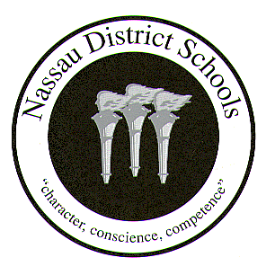 Nassau County School District 2019-2020 Title IParent and Family Engagement Plan (PFEP)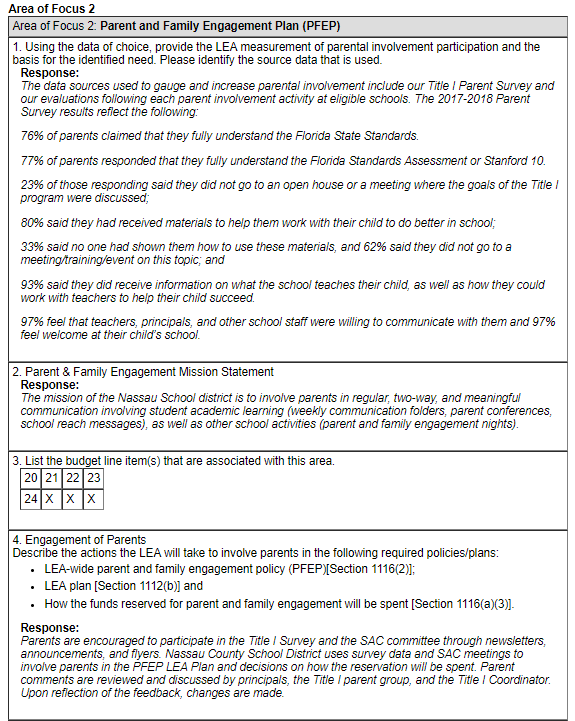 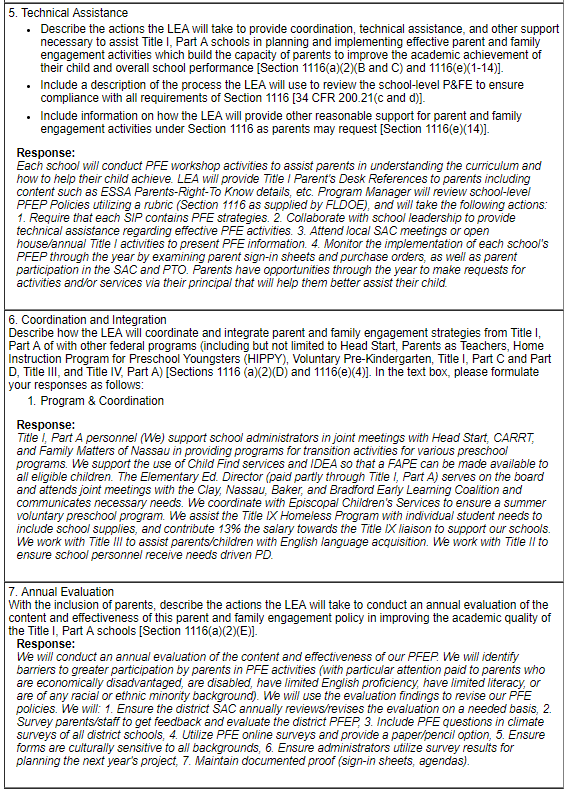 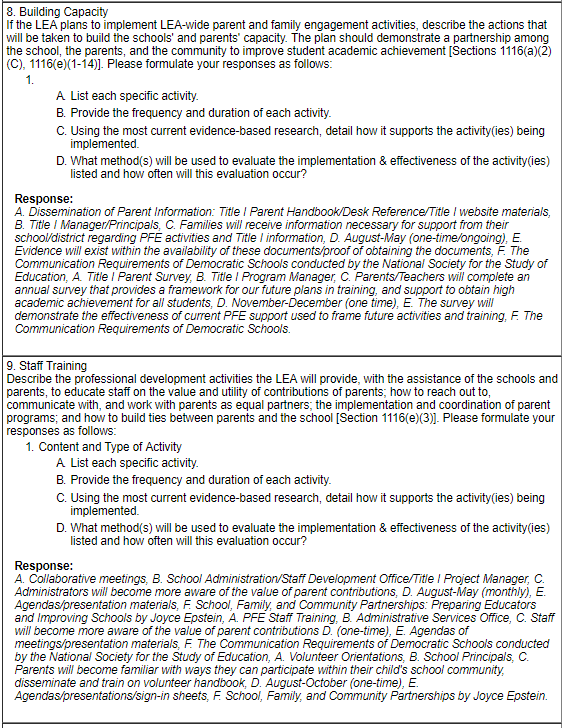 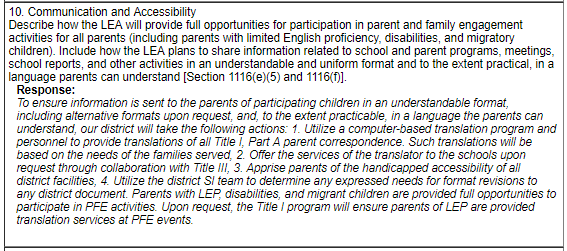 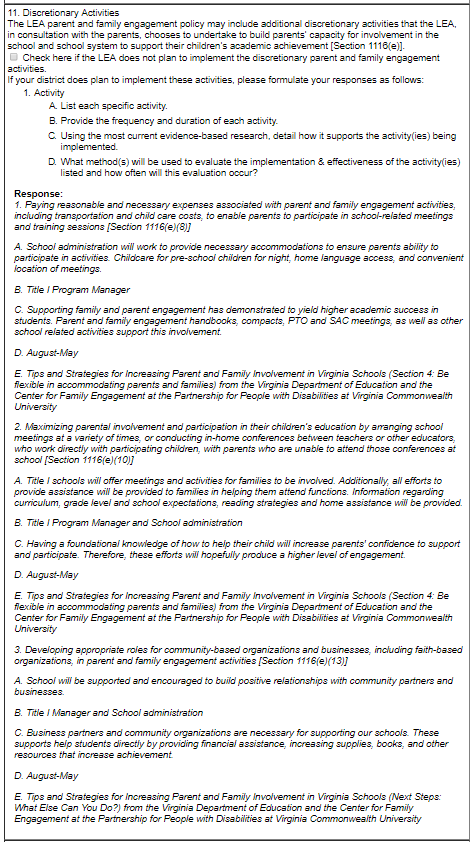 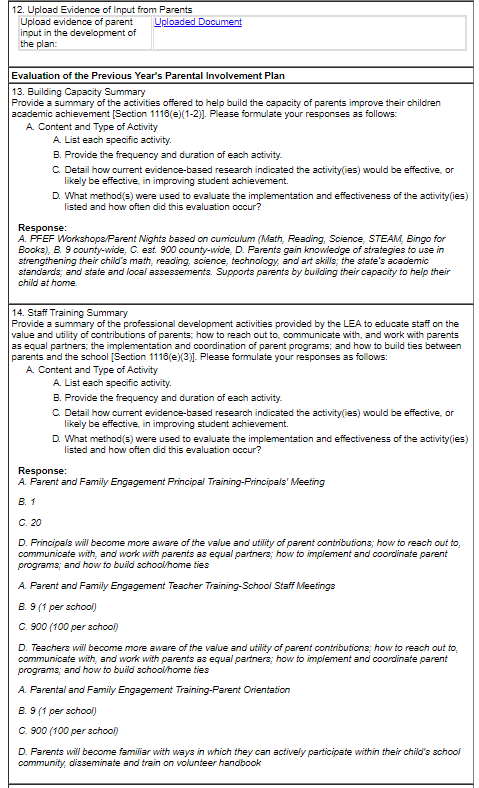 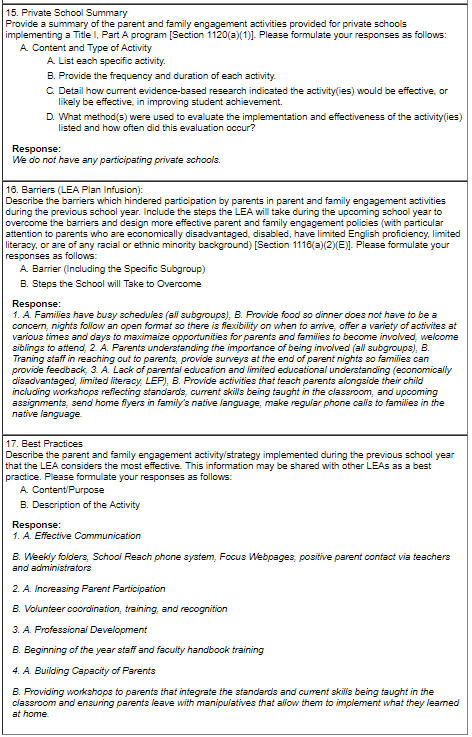 